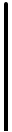 IČO koneč. odběratele: DIČ koneč. odběratele:       O B J E D N Á V K A 05421888 CZ05421888 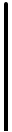 Číslo objednávky: Strana: Značka: Podklad: 2024-V40-041 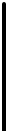 1 z 1 Adresa: MMN, a.s. Metyšova 465 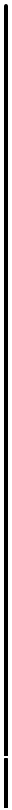 IČO dodavatel: DIČ dodavatele: 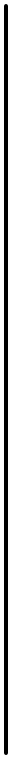 25135228 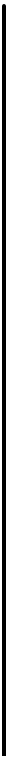 CZ25135228 Jilemnice Česká republika je zapsána v OR u KS v Hradci Králové, spisová značka B 3506   Kč WWW stránky:	www.nemjil.cz E-mail: Adresa: FRESENIUS KABI s.r.o., Na Strži 1702/65 140 00	PRAHA 4 - MICHLE Česká republika Banka: SWIFT: Komerční banka a.s. Praha KOMBCZPPXXX Evidenční číslo: Zástupce dodavatele: Telefon: Bankovní spojení:	107-6224720207/0100 Specif. symbol: Způsob dopravy: E-mail dodavatele: Datum objednávky: 06.02.2024 Místo určení: COP: 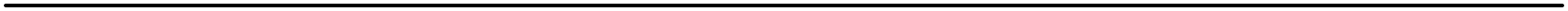 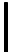 sklad SZM Jilemnice Datum odeslání:	06.02.2024 Způsob úhrady:	Převodní příkaz 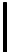 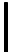 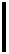 Pol.	Materiál	Název materiálu	Množství	MJ 1	831902340	ks	SmofKabiven 1600kcal (4x1477ml)  Poznámka :	AKCE 6+1 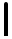 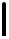 2	831903340	ks	Smofkabiven 1x1970 (4ks/karton) Poznámka :	AKCE 6+1 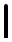 28,         ks 3	M46441000S	ks	Agilia inf. set VL ST 00 (30ks/kart)	120,         ks 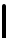 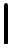 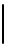 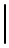 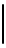 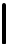 4	K805221	ks	Ringer´s Sol. Fres.kabi 10x500ml KabiPac Poznámka :	Objednávka celkem Kč 55.825,72 bez DPH 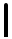 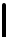 Objednávka celkem	0,000 kg 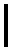 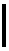 Poznámka:	ČÍSLO OBJEDNÁVKY UVÁDĚJTE NA FAKTUŘE A DODACÍM LISTĚ  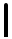 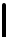 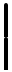 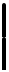 PROSÍME K VÝROBKŮM DODÁVAT ČESKÝ NÁVOD NA POUŽITÍ  A DOBU POUŽITELNOSTI 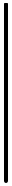 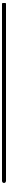 Doklad byl vystaven na ekonomickém informačním systému RIS-2000 (http://www.saul-is.cz) 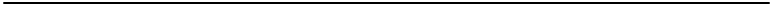 Vystavil:	   Telefon: E-mail: 